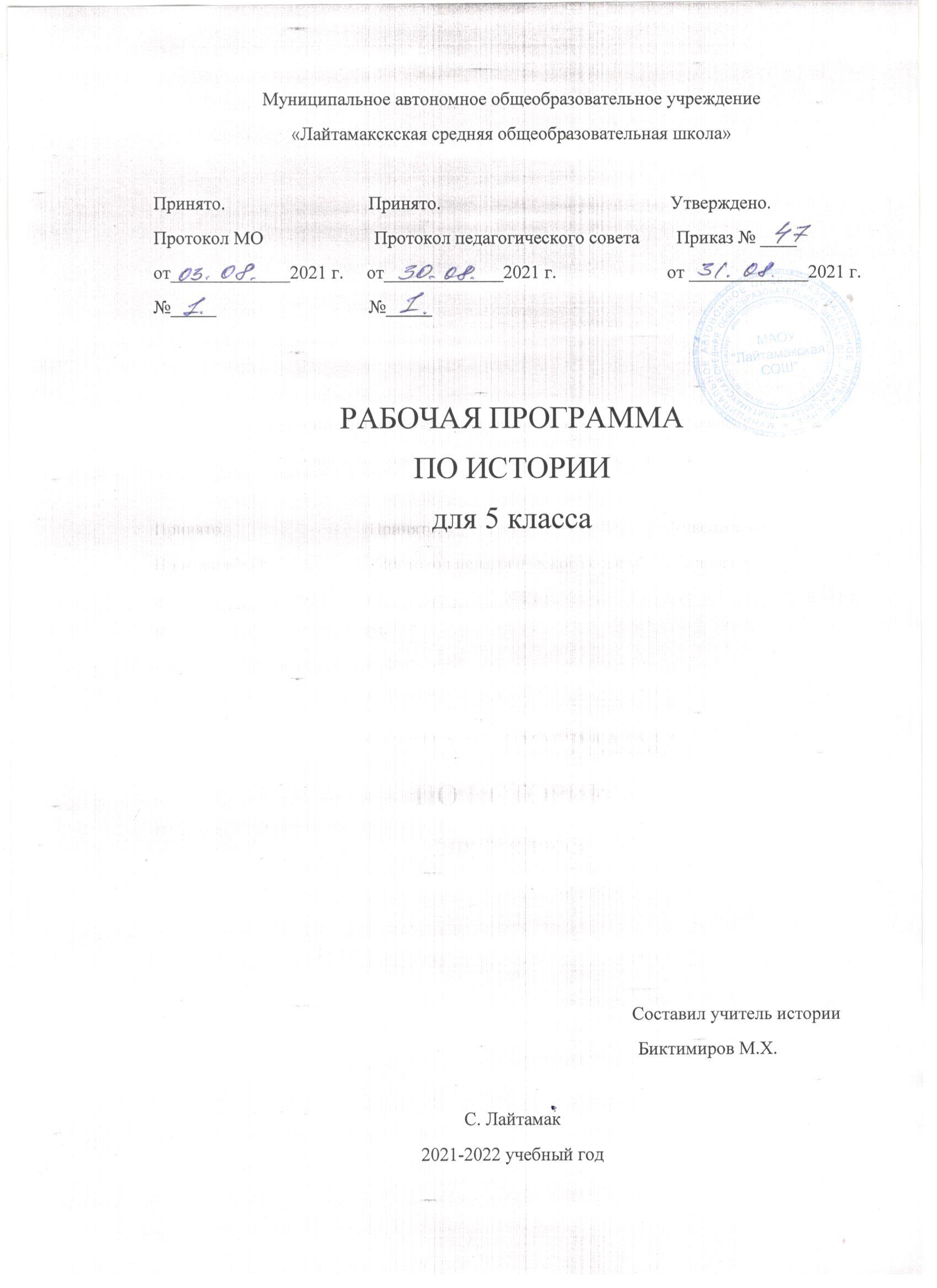 1. Планируемые результаты изучения учебного предмета «История» Целью школьного исторического образования является формирование у учащегося целостной картины российской и мировой истории, учитывающей взаимосвязь всех ее этапов, их значимость для понимания современного места и роли России в мире, важность вклада каждого народа, его культуры в общую историю страны и мировую историю, формирование личностной позиции по основным этапам развития российского государства и общества, а также современного образа России.  Современный подход в преподавании истории предполагает единство знаний, ценностных отношений и познавательной деятельности школьников.  Задачи изучения истории в школе: формирование основ гражданской, этнонациональной, социальной, культурной самоидентификации личности обучающегося, осмысление им опыта российской истории как части мировой истории, усвоение базовых национальных ценностей современного российского общества: гуманистических и демократических ценностей, идей мира и взаимопонимания между народами, людьми разных культур; овладение базовыми историческими знаниями, а также представлениями о закономерностях развития человеческого общества в социальной, экономической, политической, научной и культурной сферах; приобретение опыта историко-культурного, цивилизационного подхода к оценке социальных явлений, современных глобальных процессов; (в ред. Приказа Минобрнауки России от 29.12.2014 N 1644) формирование умений применения исторических знаний для осмысления сущности современных общественных явлений, жизни в современном поликультурном, полиэтничном и многоконфессиональном мире; формирование важнейших культурно-исторических ориентиров для гражданской, этнонациональной, социальной, культурной самоидентификации личности, миропонимания и познания современного общества на основе изучения исторического опыта России и человечества; развитие умений искать, анализировать, сопоставлять и оценивать содержащуюся в различных источниках информацию о событиях и явлениях прошлого и настоящего, способностей определять и аргументировать свое отношение к ней; воспитание уважения к историческому наследию народов России; восприятие традиций исторического диалога, сложившихся в поликультурном, полиэтничном и многоконфессиональном Российском государстве. Предметные результаты освоения курса истории на уровне основного общего образования предполагают, что у учащегося сформированы:  целостные представления об историческом пути человечества, разных народов и государств как необходимой основы миропонимания и познания современного общества; о преемственности исторических эпох и непрерывности исторических процессов;  базовые исторические знания об основных этапах и закономерностях развития человеческого общества с древности до наших дней;  способность применять понятийный аппарат исторического знания и приемы исторического анализа для раскрытия сущности и значения событий и явлений прошлого и современности;  способность применять исторические знания для осмысления общественных событий и явлений прошлого и современности;  умение искать, анализировать, систематизировать и оценивать историческую информацию различных исторических и современных источников, раскрывая ее социальную принадлежность и познавательную ценность; способность определять и аргументировать свое отношение к ней;  умение работать с письменными, изобразительными и вещественными историческими источниками, понимать и интерпретировать содержащуюся в них информацию;  История Древнего мира (5 класс)  Выпускник научится:  определять место исторических событий во времени, объяснять смысл основных хронологических понятий, терминов (тысячелетие, век, до нашей эры, нашей эры);  использовать историческую карту как источник информации о расселении человеческих общностей в эпохи первобытности и Древнего мира, расположении древних цивилизаций и государств, местах важнейших событий;  проводить поиск информации в отрывках исторических текстов, материальных памятниках Древнего мира;  описывать условия существования, основные занятия, образ жизни людей в древности, памятники древней культуры; рассказывать о событиях древней истории;  раскрывать характерные, существенные черты: а) форм государственного устройства древних обществ (с использованием понятий «деспотия», «полис», «республика», «закон», «империя», «метрополия», «колония» и др.); б) положения основных групп населения в древневосточных и античных обществах (правители и подданные, свободные и рабы); в) религиозных верований людей в древности;  объяснять, в чем заключались назначение и художественные достоинства памятников древней культуры: архитектурных сооружений, предметов быта, произведений искусства;  давать оценку наиболее значительным событиям и личностям древней истории.  Выпускник получит возможность научиться:  давать характеристику общественного строя древних государств;  сопоставлять свидетельства различных исторических источников, выявляя в них общее и различия;  видеть проявления влияния античного искусства в окружающей среде;   высказывать суждения о значении и месте исторического и культурного наследия древних обществ в мировой истории. 1. Содержание учебного предмета «История» Всеобщая история  История Древнего мира  Что изучает история. Историческая хронология (счет лет «до н. э.» и «н. э.»). Историческая карта. Источники исторических знаний. Вспомогательные исторические науки.  Первобытность. Расселение древнейшего человека. Человек разумный. Условия жизни и занятия первобытных людей. Представления об окружающем мире, верования первобытных людей. Древнейшие земледельцы и скотоводы: трудовая деятельность, изобретения. От родовой общины к соседской. Появление ремесел и торговли. Возникновение древнейших цивилизаций.  Древний мир: понятие и хронология. Карта Древнего мира.  Древний Восток  Древние цивилизации Месопотамии. Условия жизни и занятия населения. Города-государства. Мифы и сказания. Письменность. Древний Вавилон. Законы Хаммурапи. Нововавилонское царство: завоевания, легендарные памятники города Вавилона.  Древний Египет. Условия жизни и занятия населения. Управление государством (фараон, чиновники). Религиозные верования египтян. Жрецы.  Фараон-реформатор Эхнатон. Военные походы. Рабы. Познания древних египтян. Письменность. Храмы и пирамиды. Восточное Средиземноморье в древности. Финикия: природные условия, занятия жителей. Развитие ремесел и торговли. Финикийский алфавит. Палестина: расселение евреев, Израильское царство. Занятия населения. Религиозные верования. Ветхозаветные сказания. Ассирия: завоевания ассирийцев, культурные сокровища Ниневии, гибель империи. Персидская держава: военные походы, управление империей.  Древняя Индия. Природные условия, занятия населения. Древние города-государства. Общественное устройство, варны. Религиозные верования, легенды и сказания. Возникновение буддизма. Культурное наследие Древней Индии.  Древний Китай. Условия жизни и хозяйственная деятельность населения. Создание объединенного государства. Империи Цинь и Хань. Жизнь в империи: правители и подданные, положение различных групп населения. Развитие ремесел и торговли. Великий шелковый путь. Религиозно-философские учения (конфуцианство). Научные знания и изобретения. Храмы. Великая Китайская стена.  Античный мир: понятие. Карта античного мира.  Древняя Греция  Население Древней Греции: условия жизни и занятия. Древнейшие государства на Крите. Государства ахейской Греции (Микены, Тиринф и др.). Троянская война. «Илиада» и «Одиссея». Верования древних греков. Сказания о богах и героях.  Греческие города-государства: политический строй, аристократия и демос. Развитие земледелия и ремесла. Великая греческая колонизация. Афины: утверждение демократии. Законы Солона, реформы Клисфена. Спарта: основные группы населения, политическое устройство. Спартанское воспитание. Организация военного дела.  Классическая Греция. Греко-персидские войны: причины, участники, крупнейшие сражения, герои. Причины победы греков. Афинская демократия при Перикле. Хозяйственная жизнь в древнегреческом обществе. Рабство. Пелопоннесская война. Возвышение Македонии.  Культура Древней Греции. Развитие наук. Греческая философия. Школа и образование. Литература. Архитектура и скульптура. Быт и досуг древних греков. Театр. Спортивные состязания; Олимпийские игры.  Период эллинизма. Македонские завоевания. Держава Александра Македонского и ее распад. Эллинистические государства Востока. Культура эллинистического мира.  Древний Рим  Население Древней Италии: условия жизни и занятия. Этруски. Легенды об основании Рима. Рим эпохи царей. Римская республика. Патриции и плебеи. Управление и законы. Верования древних римлян.  Завоевание Римом Италии. Войны с Карфагеном; Ганнибал. Римская армия. Установление господства Рима в Средиземноморье. Реформы Гракхов. Рабство в Древнем Риме.  От республики к империи. Гражданские войны в Риме. Гай Юлий Цезарь. Установление императорской власти; Октавиан Август. Римская империя: территория, управление. Возникновение и распространение христианства. Разделение Римской империи на Западную и Восточную части.  Рим и варвары. Падение Западной Римской империи.  Культура Древнего Рима. Римская литература, золотой век поэзии. Ораторское искусство; Цицерон. Развитие наук. Архитектура и скульптура. Пантеон. Быт и досуг римлян.  Историческое и культурное наследие древних цивилизаций.  3. Тематическое планирование с указанием количества часов, отводимых на освоение каждой темы № п/п Название разделов и тем Кол-во часов 1 Источники знания жизни предков современных народов. 1 Жизнь первобытных людей 7 2 Древнейшие люди. 1 3 Родовые общины охотников и собирателей. 1 4 Культура первобытного человека. 1 5 Возникновение земледелия и скотоводства. 1 6 Появление неравенства между людьми. 1 7 Счет лет в истории. 1 8 Жизнь первобытных людей. 1 Древний Восток 20 9 Местоположение и природные условия Древнего Египта. 1 10 Быт земледельцев и ремесленников. 1 11 Жизнь египетского вельможи. 1 12 Военные походы фараонов. 1 13 Религия древних египтян. 1 14 Искусство Древнего Египта. 1 15 Письменность и знания древних египтян. 1 16 Древний Египет. 1 17 Древнее Двуречье. 1 18 Вавилонский царь Хаммурапи и его законы. 1 19 Финикия. Финикийские мореплаватели. 1 20 Древние евреи. 1 21 Древнееврейское царство и его правители. 1 22 Ассирия – военная держава. 1 23 Персидская держава «царя царей» 1 24 Местоположение и природа Древней Индии. 1 25 Индийские касты. Культура Древней Индии. 1 26 Местоположение и природа Древнего Китая. 1 27 Объединение Китая. 1 28 Древний Восток. 1 Древняя Греция 20 29 Природа и население Древней Греции. 1 30 Микены и Троя. Микены и Троя. 1 31 Поэмы Гомера "Илиада" и "Одиссея" Поэмы Гомера "Илиада" и "Одиссея" 1 32 Религия древних греков. Религия древних греков. 1 33 Земледельцы Аттики теряют землю и свободу. Земледельцы Аттики теряют землю и свободу. 1 34 Зарождение демократии в Афинах. Зарождение демократии в Афинах. 1 35 Древняя Спарта. Древняя Спарта. 1 36 Основание греческих колоний. Основание греческих колоний. 1 37 Олимпийские игры в древности. Олимпийские игры в древности. 1 38 Греко– персидские войны. Греко– персидские войны. 1 39 Нашествие персидских войск на Элладу. Нашествие персидских войск на Элладу. 1 40 В гаванях Афинского порта Пирей. В гаванях Афинского порта Пирей. 1 41 В городе богини Афины. В городе богини Афины. 1 42 В афинских школах и гимнасиях. В афинских школах и гимнасиях. 1 43 В афинском театре. В афинском театре. 1 44 Афинская демократия при Перикле. Афинская демократия при Перикле. 1 45 Города Эллады подчиняются Македонии. Города Эллады подчиняются Македонии. 1 46 Поход Александра Македонского на Восток. Поход Александра Македонского на Восток. 1 47 В древней Александрии Египетской. В древней Александрии Египетской. 1 48 Древняя Греция. Древняя Греция. 1 Древний Рим Древний Рим 20 49 Древнейший Рим. Древнейший Рим. 1 50 Завоевание Римом Италии. Завоевание Римом Италии. 1 51 Устройство Римской республики. Устройство Римской республики. 1 52 Пунические войны. Вторая война Рима с Карфагеном (218-201гг. до н.э.) Пунические войны. Вторая война Рима с Карфагеном (218-201гг. до н.э.) 1 53 Установление господства Рима во всем Средиземноморье во II веке до н.э. Установление господства Рима во всем Средиземноморье во II веке до н.э. 1 54 Рабство в Древнем Риме. Рабство в Древнем Риме. 1 55 Земельный закон братьев Гракхов. Земельный закон братьев Гракхов. 1 56 Восстание Спартака. Восстание Спартака. 1 57 Единовластие Цезаря в Риме. Единовластие Цезаря в Риме. 1 58 Установление империи в Риме. 1 59 Императорский Рим. Соседи Римской империи в первые века н.э. 1 60 В Риме при императоре Нероне. 1 61 Первые христиане и их учение. 1 62 Расцвет Римской империи во II веке. 1 63 «Вечный город» во времена империи и его жители. 1 64 Римская империя при Константине. 1 65 Взятие Рима варварами. 1 66 Культурное наследие древних цивилизаций. 1 67 Семь чудес света. 1 68 Путешествие по древнему миру. 1 ИТОГО: 68 